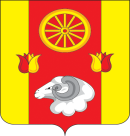 Администрация Подгорненского сельского поселенияПОСТАНОВЛЕНИЕ25.08.2022                                                      № 82                                                     с.ПодгорноеО внесении изменений в постановление Администрации Подгорненского сельского поселения  от 24.10.2018 года № 88«Об утверждении муниципальной программы  Подгорненскогосельского поселения «Развитие физической культуры и спорта»На основании решения Собрания депутатов Подгорненского сельского поселения от 28.12.2021 № 20 «О бюджете Подгорненского сельского поселения Ремонтненского района на 2022 год и плановый период 2023 и  2024 годов», в соответствии с постановлением Администрации Подгорненского сельского поселения от 04.04.2018 года  № 14 «Об утверждении Порядка разработки, реализации и оценки эффективности муниципальных программ Подгорненского сельского поселения», и постановлением Администрации Подгорненского сельского поселения  от 16.10.2018 № 78 «Об утверждении Перечня муниципальных программ Подгорненского сельского поселения»,ПОСТАНОВЛЯЮ:            1. Внести в постановление Администрации Подгорненского сельского поселении от 24.10.2018г. № 88 «Об утверждении муниципальной программы  Подгорненского сельского поселения «Развитие физической культуры и спорта» следующие изменения:             1.1.В паспорте муниципальной программы Подгорненского сельского поселения «Развитие физической культуры и спорта» пункт «Ресурсное обеспечение муниципальной программы» изложить в новой редакции:объем бюджетных ассигнований на реализацию муниципальной программы из средств местного бюджета составляет 150,2  тыс. рублей, в том числе:2019 год –     30,2 тыс. рублей;2020 год –       0,0 тыс. рублей;2021 год –       0,0 тыс. рублей;2022 год –       0,0 тыс. рублей;2023 год –       0,0тыс. рублей;2024 год –       0,0 тыс. рублей;2025 год –     20,0 тыс. рублей;2026 год –     20,0 тыс. рублей;2027 год –     20,0 тыс. рублей;2028 год –     20,0 тыс. рублей;2029 год –     20,0 тыс. рублей;            2030 год –     20,0 тыс. рублей.1.3.Приложение №3 к муниципальной программе Подгорненского сельского поселения «Развитие физической культуры и спорта» изложить в новой редакции:Приложение № 3к муниципальной программе Подгорненского сельского поселения                                                                                                                                                                                                                  «Развитие физической культуры и спорта»РАСХОДЫбюджета на реализацию муниципальной  программы «Развитие физической культуры и спорта»1.3.Приложение №4 к муниципальной программе Подгорненского сельского поселения «Развитие физической культуры и спорта»» изложить в новой редакции:Приложение № 4к муниципальной программе Подгорненского сельского поселения                                                                                                                                                                                                                   «Развитие физической культуры и спорта»РАСХОДЫна реализацию муниципальной программы Подгорненского сельского поселения«Развитие физической культуры и спорта»»Глава Администрации Подгорненскогосельского поселения                                                                                                                         Л.В. Горбатенко          1.2.В паспорте подпрограммы «Развитие физической культуры и массового спорта Подгорненского сельского поселения»пункт «Ресурсное обеспечение  подпрограммы», изложить в новой редакции:объем бюджетных ассигнований на реализацию муниципальной программы из средств местного бюджета составляет 150,2  тыс. рублей, в том числе:2019 год –     30,2 тыс. рублей;2020 год –       0,0 тыс. рублей;2021 год –       0,0 тыс. рублей;2022 год –       0,0 тыс. рублей;2023 год –       0,0 тыс. рублей;2024 год –       0,0 тыс. рублей;2025 год –     20,0 тыс. рублей;2026 год –     20,0 тыс. рублей;2027 год –     20,0 тыс. рублей;2028 год –     20,0 тыс. рублей;2029 год –     20,0 тыс. рублей;            2030 год –     20,0 тыс. рублей.№
п/пНаименование государственной программы, подпрограммы, номер и наименование основного мероприятияОтветственный исполнитель, соисполнитель, участникиКод бюджетной классификации расходовКод бюджетной классификации расходовКод бюджетной классификации расходовКод бюджетной классификации расходовКод бюджетной классификации расходовКод бюджетной классификации расходовОбъем расходов
всего (тыс. рублей) В том числе по годам реализации государственной программыВ том числе по годам реализации государственной программыВ том числе по годам реализации государственной программыВ том числе по годам реализации государственной программыВ том числе по годам реализации государственной программыВ том числе по годам реализации государственной программыВ том числе по годам реализации государственной программыВ том числе по годам реализации государственной программыВ том числе по годам реализации государственной программыВ том числе по годам реализации государственной программыВ том числе по годам реализации государственной программыВ том числе по годам реализации государственной программы№
п/пНаименование государственной программы, подпрограммы, номер и наименование основного мероприятияОтветственный исполнитель, соисполнитель, участникиГРБСР3ПрР3ПрЦСРЦСРВРОбъем расходов
всего (тыс. рублей) 201920202021202220232024202520262027202820292030123445567891011121314151617181920I.Муниципальная программа «Развитие физической
культуры и спорта»Администрация Подгорненского сельского поселенияХХХХХХ150,230,20,00,00,00,00,020,020,020,020,020,020,01Подпрограмма 1 «Развитие физической культуры и массового спорта Подгорненского сельского поселения»Администрация Подгорненского сельского поселения951951150,230,20,00,00,00,00,020,020,020,020,020,020,00,01.1.1.1.Основное мероприятие 1.1. Проведение массовых спортивных мероприятийАдминистрация Подгорненского сельского поселения951951150,230,20,00,00,00,00,020,020,020,020,020,020,0№
п/пНаименование государственной программы, номер и наименование подпрограммыИсточники финансирования Объем расходов
всего (тыс. рублей)В том числе по годам реализации государственной программыВ том числе по годам реализации государственной программыВ том числе по годам реализации государственной программыВ том числе по годам реализации государственной программыВ том числе по годам реализации государственной программыВ том числе по годам реализации государственной программыВ том числе по годам реализации государственной программыВ том числе по годам реализации государственной программыВ том числе по годам реализации государственной программыВ том числе по годам реализации государственной программыВ том числе по годам реализации государственной программыВ том числе по годам реализации государственной программы№
п/пНаименование государственной программы, номер и наименование подпрограммыИсточники финансирования Объем расходов
всего (тыс. рублей)201920202021202220232024202520262027202820292030123456789101112131415161.Муниципальная программа «Развитие физической
культуры и спорта»Всего 150,230,20,00,00,00,00,020,020,020,020,020,020,01.Муниципальная программа «Развитие физической
культуры и спорта»областной бюджет,------------1.Муниципальная программа «Развитие физической
культуры и спорта»местный бюджет150,230,20,00,00,00,00,020,020,020,020,020,020,01.Муниципальная программа «Развитие физической
культуры и спорта»внебюджетные источники-------------2.Подпрограмма 1 «Развитие физической культуры и массового спорта Подгорненского сельского поселения»Всего 150,230,20,00,00,00,00,020,020,020,020,020,020,02.Подпрограмма 1 «Развитие физической культуры и массового спорта Подгорненского сельского поселения»областной бюджет ------------Подпрограмма 1 «Развитие физической культуры и массового спорта Подгорненского сельского поселения»местный бюджет150,230,20,00,00,00,00,020,020,020,020,020,020,0Подпрограмма 1 «Развитие физической культуры и массового спорта Подгорненского сельского поселения»внебюджетные источники-------------